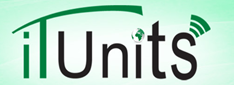           ــــــــــــــــــــــــــــــــــــــــــــــــــــــــــــــــــــــــــــــــــــــــــــــــــــــــــــــــــــــــــــــــــــــــــــــــــــــــــــــــــــــــــــــــــــــــــــــعرض قواعد الرأفة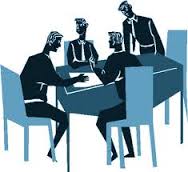 تم عرض قواعد الرأفة والرفع المقترحة للعام الجامعى 2014/2015. واوصت اللجنة بالموافقه والعرض علي مجلس الكليهبتوزيع السكاشن على قاعات التدريس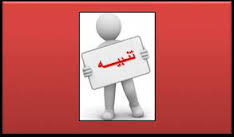 أوصت اللجنة بمخاطبة السادة رؤساء الأقسام العلمية بالكلية بتوزيع السكاشن على قاعات التدريس وإفادة السيد أ.د/ وكيل الكلية لشئون التعليم والطلاب بالنسخة النهائية لجداول الفصل الدراسى الثانى للعام الجامعى 2014/2015 لإعتمادها من السيد أ.د/ عميد الكلية ، ويرفع لمجلس الكلية.موافاة وكيل الكلية لشئون الطلاب والتعليم بالخطة الدراسية للفصل الدراسى الثانىــــــــــــــــــــــــــــــــــــــــــــــــــــــــــــــــــــــــــــــــــــــــــــــــــــــــــــــــــــــــــــــــــــــــــــــــــــــــــــــــــــــــــــــــــــــــــــــ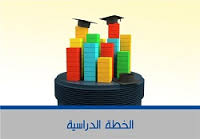 بمخاطبة السادة رؤساء الأقسام العلمية بالكلية بسرعة موافاة وكيل الكلية لشئون الطلاب والتعليم بالخطة الدراسية للفصل الدراسى الثانى للعام الجامعى 2014/2015 ، ويرفع لمجلس الكلية.الإنتهاء من التجهيزات الخاصة بقاعات التدريس والمعامل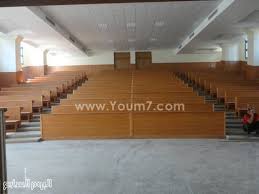 تم الإنتهاء من التجهيزات الخاصة بقاعات التدريس والمعامل استعداداً لبدء الدراسة للفصل الدراسى الثانى للعام الجامعى 2014/2015 .ــــــــــــــــــــــــــــــــــــــــــــــــــــــــــــــــــــــــــــــــــــــــــــــــــــــــــــــــــــــــــــــــــــــــــــــــــــــــــــــــــــــــــــــــــــــــــــــتحديد فترة التدريب المتصل للفرقة الثالثة و للفرقة الرابعة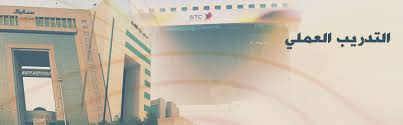 أوصت اللجنة بتحديد فترة التدريب المتصل للفرقة الثالثة الأسبوع الأول من شهر ابريل 2015 و للفرقة الرابعة الأسبوع الثانى من شهر ابريل 2015 ، ويرفع لمجلس الكلية.الإنتهاء من نتائج الفصل الدراسى الأول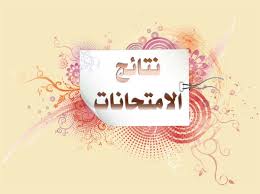 بخصوص الإنتهاء من نتائج الفصل الدراسى الأول للعام الجامعى 2014/2015 وتحميلها على برنامج الـ MIS وإرسالها على الإيميل الخاص بكل طالب قد أحيطت اللجنة علماً ، ويرفع لمجلس الكليةــــــــــــــــــــــــــــــــــــــــــــــــــــــــــــــــــــــــــــــــــــــــــــــــــــــــــــــــــــــــــــــــــــــــــــــــــــــــــــــــــــــــــــــــــــــــــــــتشكيل لجنة التربية الميدانية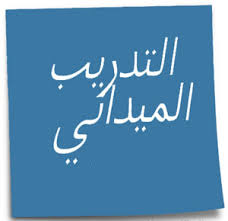 أوصت اللجنة بتشكيل لجنة من كل من : أ.د/ جمعه حسين عبد الجواد – أ.د/ مجدى محمد الدسوقى – أ.د/ غادة محمد حسنى – د/ صباح عبد الحكم – أ/ خالد رسلان لمراجعة دليل التربية الميدانية وتقديمها الشهر القادم ويرفع لمجلس الكلية تشكيل مكتب التربية الميدانيةبداية  الدراسة بالترم الثانى للعام الجامعى 2014/2015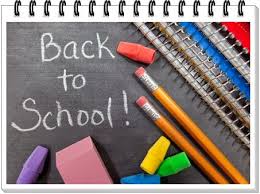 تم تحديد موعد بداية الدراسة بالترم الثانى للعام الجامعى 2014/2015 ليكون يوم السبت الموافق 7 / 2 / 2015  متمنيين لجميع الطلاب دوام التقدم والنجاح 